РОССИЙСКАЯ ФЕДЕРАЦИЯСОВЕТ  ДЕПУТАТОВ СЕЛЬСКОГО  ПОСЕЛЕНИЯ                          НИЖНЕМАТРЕНСКИЙ  СЕЛЬСОВЕТ Добринского  муниципального  района Липецкой области49 -я сессия  Vсозыва  РЕШЕНИЕ29.04.2019г.                              с. Нижняя Матренка                            № 220-рсО внесении изменений в Положение «О Порядке организации доступа и осуществления контроля за обеспечением доступа к информации о деятельности органов местного самоуправления сельского поселения Нижнематренский сельсовет Добринского муниципального района Липецкой области»	                В соответствии с Федеральными законами №8-ФЗ от 09.02.2009 года  «Об обеспечении доступа к информации о деятельности государственных органов и органов местного самоуправления» , № 131-ФЗ от 06.10.2003 года «Об общих принципах организации местного самоуправления в Российской Федерации»,  руководствуясь  Уставом сельского поселения, учитывая решение постоянной комиссии по правовым вопросам, местному самоуправлению,  работе с депутатами и по делам семьи, детства, молодежи, Совет депутатов сельского поселения Нижнематренский сельсовет РЕШИЛ:1.Принять изменения в Положение «О Порядке организации доступа и осуществления контроля за обеспечением доступа к информации о деятельности органов местного самоуправления сельского поселения Нижнематренский сельсовет Добринского муниципального района Липецкой» (прилагаются).2. Направить указанный нормативный правовой акт главе сельского поселения Нижнематренский сельсовет для подписания и обнародования.3. Настоящее решение вступает в силу со дня его официального обнародования.Председатель Совета депутатовсельского поселенияНижнематренский сельсовет                                                         В.В.Батышкин Приняты                                                          решением Совета депутатовсельского поселенияНижнематренский сельсовет №220-рс от 29.04.2019г.Измененияв Положение  ««О Порядке организации доступа и осуществления контроля за обеспечением доступа к информации о деятельности органов местного самоуправления сельского поселения Нижнематренский сельсовет Добринского муниципального района Липецкой области»      Внести  в Положение «О порядке  организации доступа и осуществления контроля за обеспечением доступа к информации о деятельности органов местного самоуправления сельского поселения  Нижнематренский   сельсовет Добринского муниципального района Липецкой области», принятое решением Совета депутатов сельского поселения Нижнематренский сельсовет от 22.08.2012г. № 112-рс следующие изменения:1. В Перечень информации о деятельности органов местного самоуправления сельского поселения,  размещаемой в сети Интернет в пункт 2 «Информация о нормотворческой  деятельности ОМСУ, в том числе:» добавить подпункт 2.7 следующего содержания:Глава сельского поселенияНижнематренский сельсовет                                                         В.В.Батышкин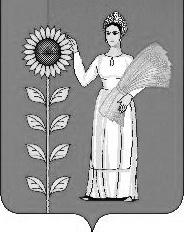 2.7Сведения о доходах, расходах, об имуществе и обязательствах имущественного характера депутатов совета депутатов сельского поселения, лиц, замещающих муниципальную должность, должность муниципальной службы в администрации сельского поселения (муниципальных служащих), их супругов и несовершеннолетних детей.ежегодноВ течение 14 рабочих дней со дня истечения срока, установленного для подачи справок о доходах, об имуществе и обязательствах имущественного характера гражданскими служащими